Lauro de Freitas (Ba), 12 de novembro de 2018.ÁTIMAC AGRO IND. COM. FERT. LTDAVia Portuária, Km 20, s/n.ᵒ CIANORTECandeias(Ba) CEP.: 43.805‐190At.: Luciane da SiqueiraRef.: Serviços de demolição e aplicação de revestimento refratário na Fornalha de Cavaco 31FF01.Prezado(a)Senhor(a):Conforme solicitação de V.Sa., estamos encaminhando‐lhe nossa proposta n.º PC‐895‐J/18, para prestação de serviços, de acordo com o seguinte:OBJETO:A presente proposta tem por objetivo a prestação dos Serviços de Construção Civil compreendendo demolição e aplicação de revestimento refratário na Parada Geral da Timac Agro, com o fornecimento totais dos materiais de aplicação, conforme CONTRATO DE PRESTAÇÃO DE SERVIÇOS CT‐128‐IND‐BA‐2017, conforme descritivo a seguir:ESCOPO DOS SERVIÇOS:2.1‐ FORNALHA DE CAVACO CALDEMAQ 31FF01:‐ Demolição de 12 m² (doze metros quadrados) do revestimento existente dos tubos na região interna da caldeira (RISOTERM);‐ Fornecimento dos seguintes materiais de aplicação:550 peças refratárias (RISOTERM);850 Kgs de Concreto Refratário Isolante, Classe A (RISOTERM);50 m² de Manta de Fibra Cerâmica. (RISOTERM);‐ Aplicação de todos os materiais de aplicação listados no item 2.2.2;OBRIGAÇÕES DA RISOTERM:Fornecer toda mão‐de‐obra especializada, inclusive supervisão e administração, a fim de executarosserviçosdemodocompleto edentrodospadrõesdequalidadeexigidos;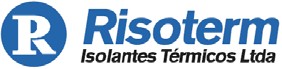 Responsabilizar‐se por todas as obrigações da legislação trabalhista e previdência social referentesà mão‐de‐obraa ser utilizada na execução dos trabalhos;Respeitar e cumprir todas as  normas,  procedimentos  administrativos  e  de  segurança vigentes nas dependências daTIMAC AGRO;Fornecer aos nossos colaboradores todos o s   equipamentos  e  ferramentas  necessárias à execuçãodosserviços;Manter sempre limpo, ordenado e em perfeitas condições de segurança os seus locais de trabalho;Acatar integralmente as Normas de Coordenação dos serviços fixados de comum acordo com a TIMAC AGRO,objetivandoharmonizare disciplinarorelacionamentoentreas partes;Atender plenamente as  Exigências de Segurança, Saúde e  Meio Ambiente, da  TIMAC AGRO, emsua últimarevisão;Realizar os exames médicos de todo pessoal que executará serviços nas instalações da TIMAC AGRO;Dispor e aportar os recursos que julgar necessários ao perfeito atendimento do objeto desta proposta comercial, bem como coordenar a execução de todos os serviços envolvidos.OBRIGAÇÕES DA TIMAC AGRO:Liberação das frentes de serviços;PREÇO:Conforme Contrato de Prestação de Serviços CT‐128‐IND‐BA‐2017 em vigor:OBS.: O prazo de entrega das 550 peças refratárias serão de 40 (quarenta), contados da aprovação desta proposta comercial. Para o restante de todo o material de aplicação e de Mão de Obra temos com atender de imediato.FORMADEPAGAMENTO:Conforme Contrato de Prestação de Serviços CT‐128‐IND‐BA‐2017 em vigor.VALIDADE DA PROPOSTA:A presente proposta é válida por 60 (sessenta) dias contados a partir da data de sua apresentação. Sem mais, colocamo‐nos a disposição para quaisquer esclarecimentos que sejam consideradosnecessários.Atenciosamente,Eng.º Paulo Mesquita DiretorMATERIALÁREAESPESSURAPREÇO UNITÁRIOPREÇO TOTALInstalação de Concreto Refratário com fornecimento dos materiais de aplicação (25 mm).129R$ 670,00R$ 72.360,00Calafetação com o fornecimento dos materiais de aplicação.37,63N.AR$ 585,00R$ 22.014,20R$ 94.374,20